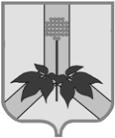 АДМИНИСТРАЦИЯ ДАЛЬНЕРЕЧЕНСКОГО МУНИЦИПАЛЬНОГО РАЙОНАПРОЕКТ ПОСТАНОВЛЕНИЯО внесении изменений в Порядок осуществления отдельных государственных полномочий по государственному управлению охраной труда на территории Дальнереченского муниципального района Приморского края, утверждённый постановлением администрации   Дальнереченского муниципального района от 20.11.2014г. № 386-паВ целях приведения муниципальных нормативных актов в соответствие с действующим законодательством, руководствуясь Уставом Дальнереченского  муниципального района администрация   Дальнереченского муниципального районаПОСТАНОВЛЯЕТ:          1. Внести следующие изменения Порядок осуществления отдельных государственных полномочий по государственному управлению охраной труда на территории Дальнереченского муниципального района Приморского края, утверждённый постановлением администрации Дальнереченского муниципального района от 20.11.2014г. № 386-па (далее – Порядок):1.1. Пункт 2.1. Порядка изложить в следующей редакции:«2.1. Администрация Дальнереченского муниципального района наделяется следующими государственными полномочиями по государственному управлению охраной труда (далее - государственные полномочия):- координация проведения на территории соответствующего муниципального образования в установленном порядке обучения по охране труда;- организация и проведение мониторинга состояния условий и охраны труда у работодателей, осуществляющих деятельность на территории соответствующего муниципального образования;- осуществление на территории соответствующего муниципального образования в установленном порядке государственной экспертизы условий труда в целях оценки:а) качества проведения специальной оценки условий труда в организациях (у работодателей - физических лиц) с числом рабочих мест не более 10;б) правильности предоставления работникам гарантий и компенсаций за работу с вредными и (или) опасными условиями труда;в) фактических условий труда работников;2. Контроль  за исполнением постановления возложить на заместителя главы администрации Дальнереченского муниципального района А.Г.Попова.3. Настоящее постановление вступает в силу с момента его официального опубликования.Глава Дальнереченского муниципального района                                                                                 В.С.Дернов                   годаг.Дальнереченск                                                                № -па